NOTE THIS AUDIT REPORT IS ONLY A SAMPLE AUDIT REPORT  SHOW CASING THE TYPE OF INFORMATION REQUIIRED IN THE AUDIT REPORTS FOR SUBMISSION IN  FDPAUD5002. It is not a full audit report. It is not complete.You may use what ever audit report format you choose Ensure you 
- list all details ( whilst retaining confidentiality if required)
 record details of what  documents, sections and records you reviewed.
- use phots as applicable Internal Audit Form Annual :Satisfactory (S) Unsatisfactory (U) and complete comments / corrective action columnCompleted by:_NNNN	Date DDMMYYRecords audited : 
- XXTTT Food Safety Program V1 3 issued date 17/08 22 Cooking 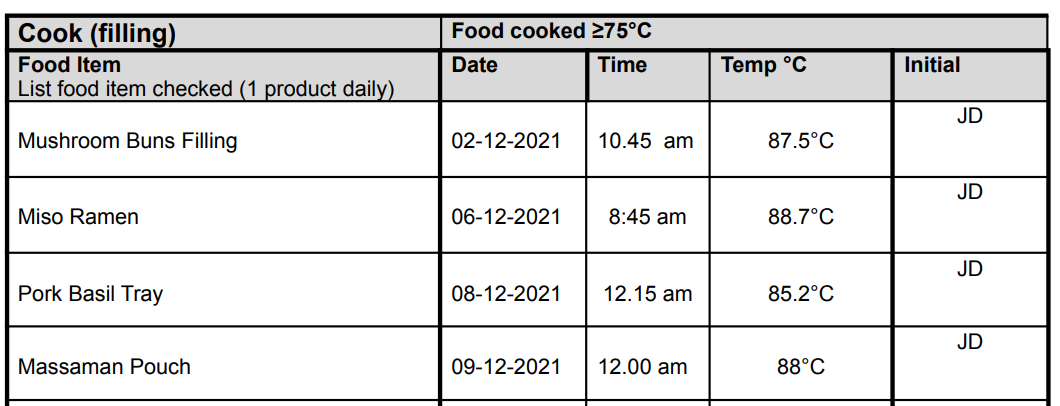 
Cooling
Storage Temp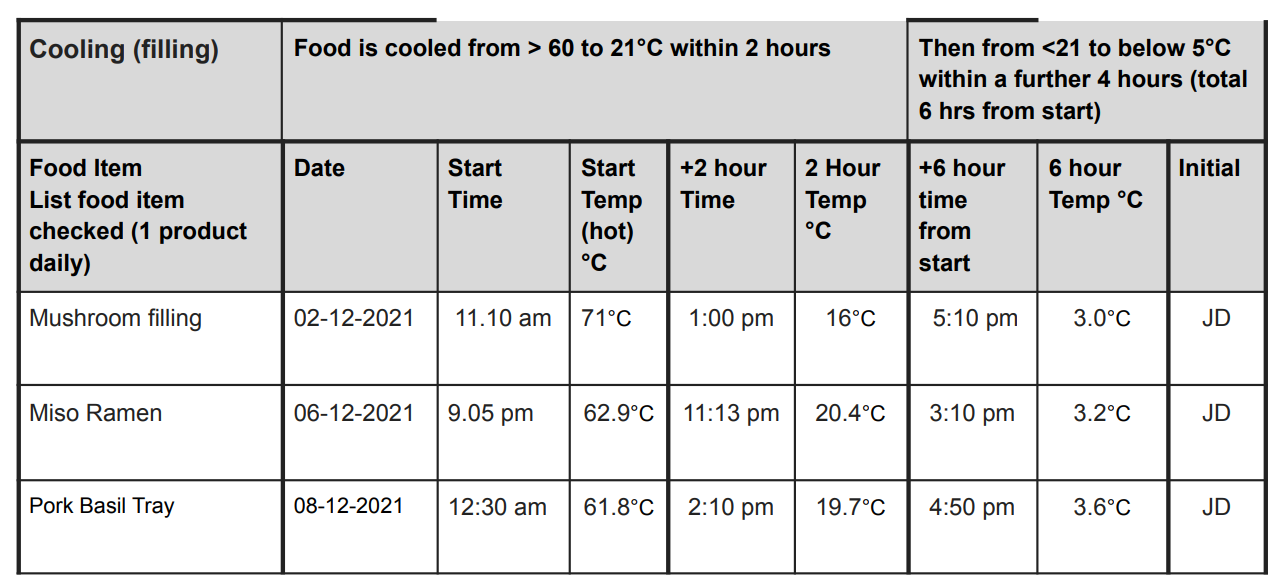 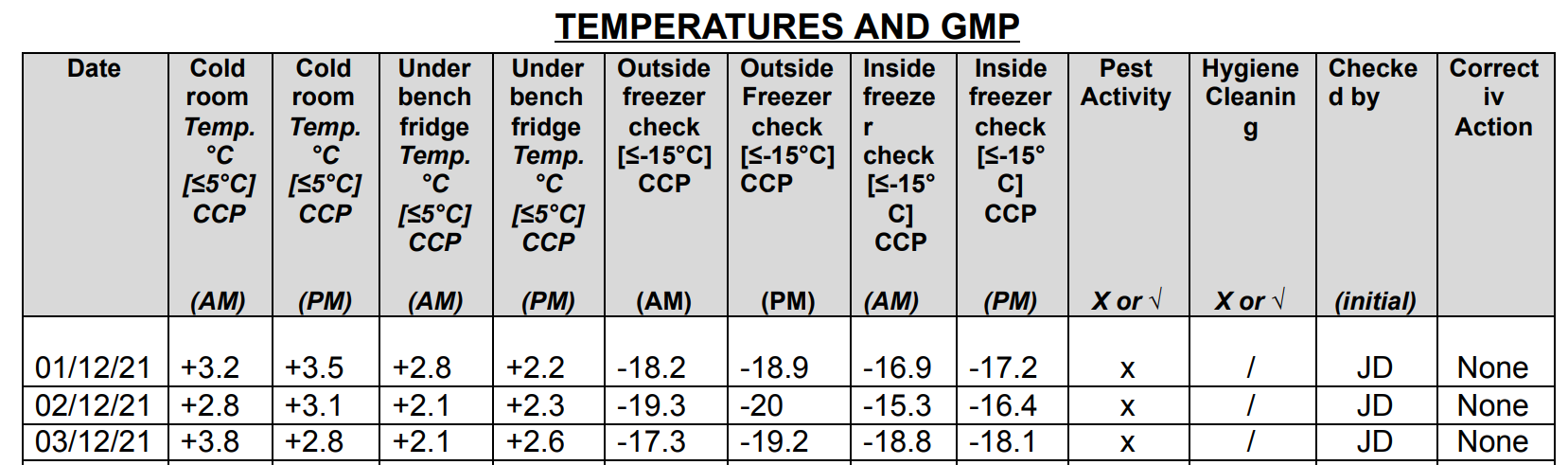  
ETC  EtcAudit Non Conformances Auditor:NNNN  KKK NNNN  KKK Audit Audit Audit Business / Facility:402 Pacific Highway  Mount Kosciusko402 Pacific Highway  Mount Kosciusko402 Pacific Highway  Mount Kosciusko402 Pacific Highway  Mount Kosciusko402 Pacific Highway  Mount Kosciusko402 Pacific Highway  Mount KosciuskoDate of Audit:DDMMYYDDMMYYDDMMYYTime Audit Started:8 amFinishedFinished11 amTotal Hrs3Standards Audited against  Codex HACCP 2020  Food Standards Code  (list)  Codex HACCP 2020  Food Standards Code  (list)  Codex HACCP 2020  Food Standards Code  (list)  Codex HACCP 2020  Food Standards Code  (list)  Codex HACCP 2020  Food Standards Code  (list)  Codex HACCP 2020  Food Standards Code  (list)Scope of audit including products auditedReceival, manufacture of cook chill of ready meals, storage and delivery.Receival, manufacture of cook chill of ready meals, storage and delivery.Receival, manufacture of cook chill of ready meals, storage and delivery.Receival, manufacture of cook chill of ready meals, storage and delivery.Receival, manufacture of cook chill of ready meals, storage and delivery.Receival, manufacture of cook chill of ready meals, storage and delivery.Audit Summary:The facility & activities are well maintained with the system being controlled and managed.
Cooking and chilling of foods are managed, with CCP records completed for each batch. The use of a cook chill tank has assisted in the automatic recording of cooking and chilling of bagged product such as gravies, custards and wet savoury meals, The recording of cook and chilled products is verified each day by the team leader. The cook tank is just over 12 months and needing annual calibration and servicing.The HACCP manual has been updated to HACCP 2020 requirements.
The exception is the adjustment of the flow chart to reflect all inputs and outputs such as waste, packaging Audit Summary:The facility & activities are well maintained with the system being controlled and managed.
Cooking and chilling of foods are managed, with CCP records completed for each batch. The use of a cook chill tank has assisted in the automatic recording of cooking and chilling of bagged product such as gravies, custards and wet savoury meals, The recording of cook and chilled products is verified each day by the team leader. The cook tank is just over 12 months and needing annual calibration and servicing.The HACCP manual has been updated to HACCP 2020 requirements.
The exception is the adjustment of the flow chart to reflect all inputs and outputs such as waste, packaging Non-Conformances: listThree non conformance to be closed out  before  external HACCP certification audit 1-Calibration of cook tank thermometer2 GMP Floor waste not clean and  No paper towel at handwashing sink
3 HACCP flow chart to reflect all inputs and out puts1 observation has been raised that requires follow up action before your next audit in 1 year’s time.
-Induction and control of visitors Non-Conformances: listThree non conformance to be closed out  before  external HACCP certification audit 1-Calibration of cook tank thermometer2 GMP Floor waste not clean and  No paper towel at handwashing sink
3 HACCP flow chart to reflect all inputs and out puts1 observation has been raised that requires follow up action before your next audit in 1 year’s time.
-Induction and control of visitors Present at Opening Meeting:Auditee name Auditor nameAuditee name Auditor namePresent at Exit Meeting:Auditee name Auditor nameAuditee name Auditor nameSectionS/U Details / Notes or Corrective Action requiredManagement responsibilityIs the food safety policy still current?Roles & Responsibilities clear/ current?Compliance to Regulatory requirements?S
S
SPg 3 signed and displayed 30/2/22Yes updated to HACCP 2020S 9 Job descriptions Regulatory requirements listed in validation table Management Commitmentleadership and commitment to food safetyFood safety Culture training/ supervision provided? Are sufficient resources provided?Is the Food Safety System up to date and maintained with changes?SSS
SSSYes S1 .3 Management commitment Yes S 1.4 Food Safety Culture, surveys , tool box talks , training Updated HACCP 2020 . Up to date validation table Food Safety Program (HACCP)Are the members of the HACCP team still current?Is the scope and purpose still current?Have any recent changes been documented in the HACCP study?
Is the product description current?Is the intended use accurate?Is the flow chart still correct? - Have all specific biological, physical and chemical ( incl allergens) hazards been identified with source of hazard for each process step in the flowchart?Is the HACCP Audit Table current and match Hazard Analysis?






Are the Critical Limits for CCP’s still valid and justified?






S

SSSSNSSSNN TTT, Team leader. 
DD AA HACCP member 
External consultant Pg 23Scope – see above pg 31No changes to scope processes etc in past yrProduct description current – cook chill  ready made meals  pg 34No Flow chart does not indicate  waste or packaging NC 1
Flow chart steps : refer over 

All specific hazards and sources listed for steps pg 35HACCP audit table matches 
CCPs are 
1. Purchase– APP Supplier2,Receival  PHF Temp check < 5°C and HF
3.6. Storage  Cold <5 ׄC and Frozen <-15C4. Cooking 75 °C 5 Cooling 60°C- 21°C within 2 hours , down to <5°C further 4 hours7. Delivery Storage  Cold <5 ׄC and Frozen <-15CPg 56 Validation table for CCPs
1. Purchase– FSANZ 3.2.2.( 5.1)2,Receival  FSANZ 3.2.2.( 5.3 and 5.4)
3.6. Storage  FSANZ 3.2.2.(6)4. Cooking  FSANZ 3.2.2.(7.1)5 Cooling 60°C- FSANZ 3.2.2.(7.1)7. Delivery Storage  FSANZ 3.2.2.(10b)Corrective Action Incomplete
Audit report for example of audit report only HACCP RecordsHave records been kept for all CCPs?Have the CCP records been verified?Have the verification activities been actioned, with records available?Do sampling and testing verify food safety controls?Yes refer recordsAutomated cooking and cooling records for cook tank – verified on Record 7 Daily checklist Listeria environmental swabs  and Proclean verify  environmental cleaning  monthly.
Shelf life test sent to lab for 1 product  Green curry  8 day shelf life 
  29/6/202X
Green curry pouch Ready to cookYeast <100
Mould <100SPC <10Listeria Mono ND 25 gSalmonella ND 25 HCP Staphlococci <100Coliforms <10
E Coli<10
B Cereus <100satisfactoryGMP-Clean, not a source of contamination Staff facilitiesToilets Hand washingEating and smoking areasDesignated handwashing sinks with soap, towel and waste bin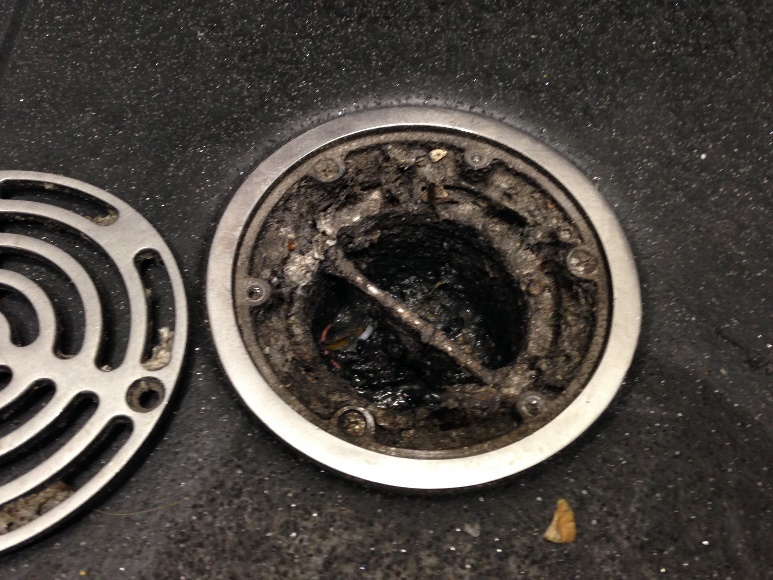  NC 2 Floor waste unclean Auditor walk through – all staff  wearing PPE
No visitor sign in log register or induction
Obs 1  No paper towel available  at handwashing sink
 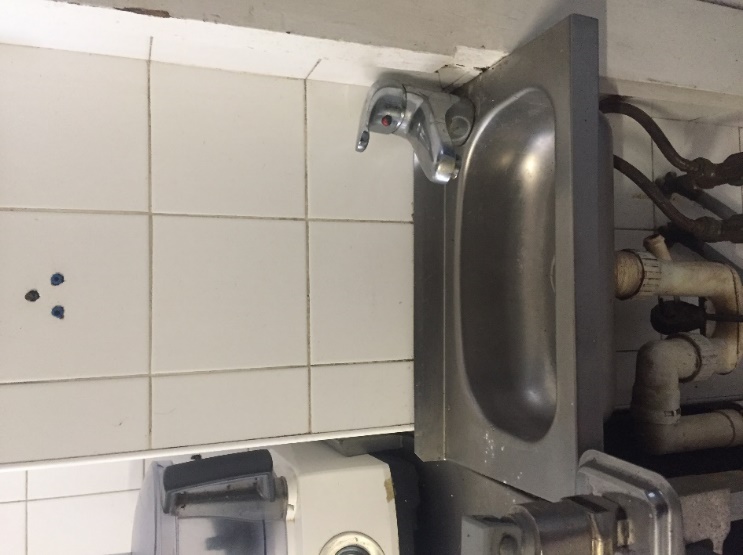 ClothingPersonal effects storageClothing cleanlinessHair covering worn correctlyIncomplete
Audit report for example of audit report only Personal Hygiene.Do all staff follow personal hygiene requirements Etc Incomplete
Audit report for example of audit report only Premises and EnvironmentClosed from outsideDoor seals intact Etc Incomplete
Audit report for example of audit report only VisitorsAre visitors instructed and supervised?Are visitors guided in food safety procedures and health requirements?Do all visitors follow proceduresNObs 1 No visitor register at time of audit . Carbon copy pad ran out. Before auditVisitor policy S9.3 pg 76 to be updated to HACCP 2020 including visitor induction to production siteSupplier Approval ProgramIncomplete
Audit report for example of audit report onlyProduct Identification/ labellingAre all products identifiable and dated?Are product dates correct?Are all materials and products traceable?Are production records for batches available?Cleaning and SanitationIncomplete
Audit report for example of audit report onlyPest ControlAre all procedures being followed?Regular checks for infestation?Treatment by qualified pest technician, Copy of licence available? Etc ?Incomplete
Audit report for example of audit report onlyRecallIncomplete
Audit report for example of audit report onlyCalibrationAre procedures still correct?Have temperature monitoring devices been calibrated ie probes? Has other measuring equipment been calibrated? Ie scales, detection devices etcRecallIncomplete
Audit report for example of audit report onlyFood Handling ProgramAre all procedures as documented being followed? Are allergen controls in place and followed?Are there authentic, complete records for food handling process steps?Allergen list as per FSANZ 1.2.3 and schedule 9 is current and up to date.Allergens controls  in place for good received, storage. Use of standard recipes and allergen declarations on product specifications.5 Proclean swabs done monthly  to verify cleaning effectiveness that assist in allergen cross contamination One done during audit Corrective & Preventive Action ProcedureHas the Corrective action recorded product evaluation and disposition/etcIncomplete
Audit report for example of audit report onlyDocument and Data ControlIncomplete
Audit report for example of audit report onlyProduct TestingAre the product shelf life tests satisfactory and provide evidence of a safe product?Shelf life test sent to lab for 1 product  Green curry 
  29/6/202X
Green curry pouch Ready to cookYeast <100
Mould <100SPC <10Listeria Mono ND 25 gSalmonella ND 25 HCP Staphlococci <100Coliforms <10
E Coli<10
B Cereus <100satisfactoryNotes/ CommentsNotes/ CommentsNotes/ CommentsRecords: CalibrationNC.Non Conformances Action/ StatusCalibration of cook tank thermometer.Cook tank thermometer to be calibrated annually  Open Partial close

 Closed  GMP Floor waste not clean and  No paper towel at handwashing sinkGMP procedures to be followed as documented in manual
 Open Partial close

 Closed  HACCP flow chart to reflect all inputs and out putsHACCP 2020 requires all inputs and outputs to be reflected in HACCP study  Open Partial close

 Closed  Observation: -Induction and control of visitors- Update and ensure for compliance to HACCP 2020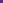 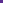 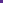 Observation: -Induction and control of visitors- Update and ensure for compliance to HACCP 2020 Open Partial close

 Closed  Signed Auditor 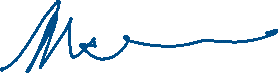 Signed Auditor Date 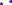 22/08 /2022 Signed auditee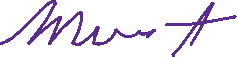  Signed auditeeDate 22/08 /2022